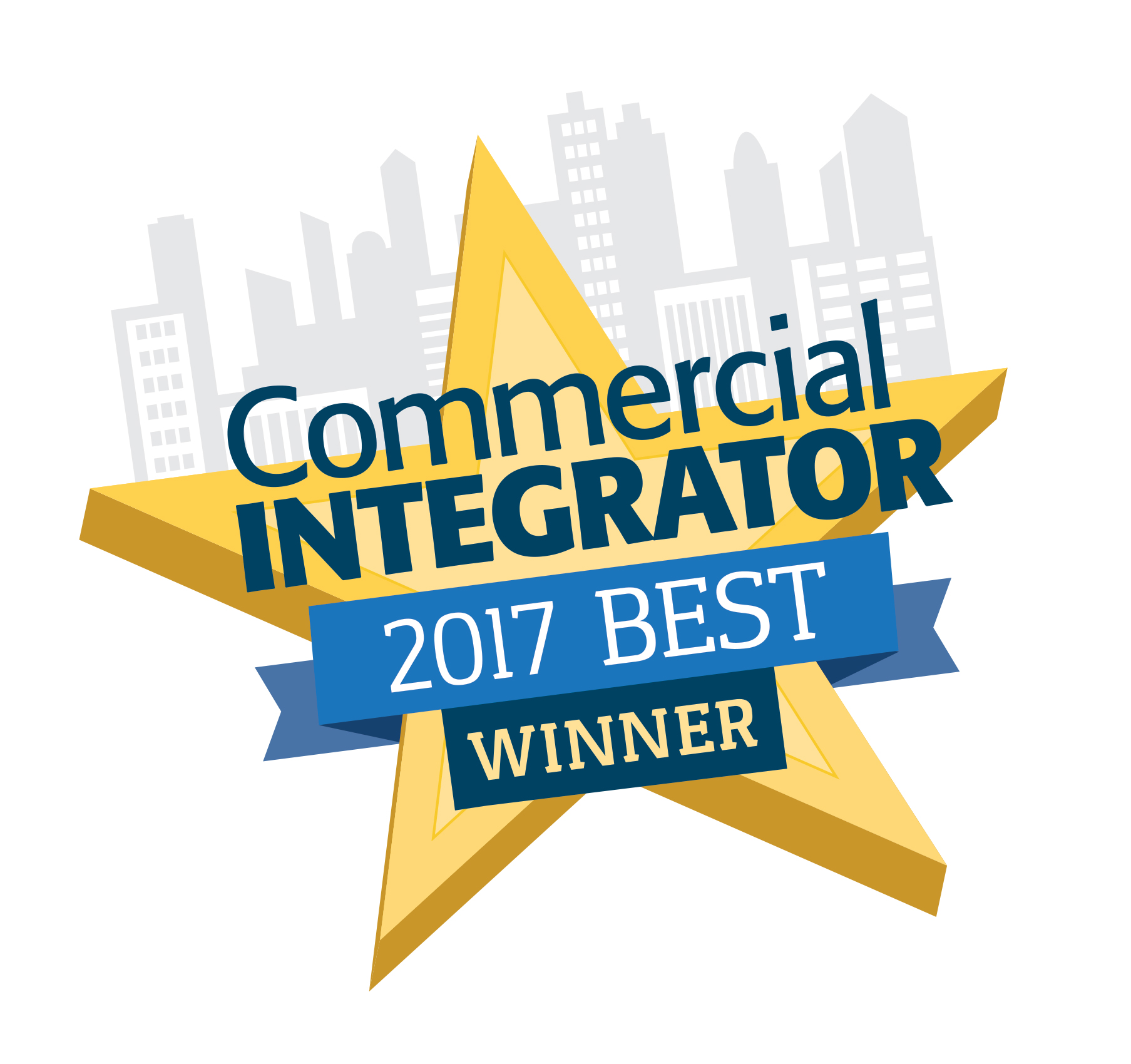 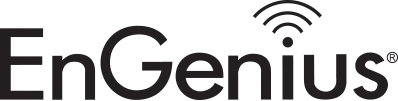 EnGenius Technologies’ AP MeshCam™ Named Among Commercial Integrator Magazine’s 40 BEST of 2017Surveillance Built on Mesh Wi-Fi Addresses Integrator’s NeedsCOSTA MESA, Calif.  – June 14, 2017 – EnGenius Technologies, Inc., leading provider of high-performance, versatile networking solutions that empower mobility for residential and small to mid-size businesses announce its AP MeshCam is among Commercial Integrator Magazine’s 40 BEST Award winners at the InfoComm show in Orlando, Florida.The AP MeshCam is the first hybrid managed network device of its kind to combine a high-speed 11ac wireless access point with a 1080p IP surveillance camera and was named 2017 BEST in the Security Surveillance Camera category. According to Commercial Integrator, the BEST Awards, “recognize outstanding new products, solutions, and services that can affect commercial integrator’s business in 2017.” The winning products were judged by an impartial panel and selected based on their innovation, functionality, competitive advantages, and benefits to the installer. In the Commercial Integrator article announcing this year’s winners, Editor-in-Chief Tom LeBlanc stated, “Our judging panel, which included CI [Commercial Integrator] and TD [Tech Decisions] editors as well as trusted integrators, had some tough decisions this year. We’re proud of this year’s crop of winners and confident that companies that leverage these solutions will see return on their investments.”“We are incredibly honored to be recognized as a Commercial Integrator’s BEST winner for a second consecutive year,” said Eric Chen, Director of Product Management for EnGenius. “We are excited and proud to be a part of this year’s group of impressive 2017 BEST Award recipients.”Key Features and Benefits of the AP MeshCamExpanded Camera Wireless Range – Combining the two technologies expands the wireless range of the security network, adding greater product flexibility.Fast Wireless Speeds – High-performance, dual-band 11ac wireless with speeds to 867 Mbps ensures ample capacity for multiple connected devices.Simplifies Installations – Mesh networking simplifies installations in retrofit or for budget-conscious customers by not requiring homerun hardwiring for each device. Mesh’s auto-sensing setup and self-healing optimize the camera network’s reliability and efficiency.Space-Saving Design – One installation is all that is needed for both the AP and camera, requiring only a single cable run for power via an Ethernet cable with Power-over-Ethernet or a DC power input.No Fee Management Software – Manage the network alongside other EnGenius devices via ezMaster, locally, remotely or via a cloud service. View, record and setup alerts with the included Video Management Software and remotely view and manage video with the included EnVMS™ Mobile App. The Commercial Integrator 2017 BEST Awards consist of five main categories that include Audio/Video, Building Enhancements, Control & Automation, Networking & Communications, Dealer/Installer Aids, and Security with 56 sub-categories. For more information and a complete list of 2017 BEST winners visit: http://www.commercialintegrator.com/av/best-awards-winners-2017/About EnGenius TechnologiesEnGenius, an industry expert in wireless communications and radio frequency (RF) technology for over 18 years, delivers feature-rich, long-range, business-class solutions for voice and data that empower mobility. Visit: https://www.engeniustech.com/